Tehniskā specifikācija Pacientu identifikācijas aprocesVispārīgie noteikumi:1. Preces piegāde – 10 (desmit) darba dienu laikā pēc pasūtījuma saņemšanas.2.Preces uzglabāšanas laiks: ne mazāks kā 18 mēneši.Pacientu aprocesVispārīgie noteikumi:1. Preces piegāde – 10 (desmit) darba dienu laikā pēc pasūtījuma saņemšanas.2.Preces uzglabāšanas laiks: ne mazāks kā 18 mēneši.*Parametru atbilstību pamatot ar norādi uz ražotāju tehniskajām datu lapām ("data sheet'') jeb informatīviem materiāliem, kas apliecina atbilstību (oriģinālvalodā un tulkojumi latviešu valodā), norādot atsauci tehniskajā piedāvājumā uz konkrēto lapaspusi. Pacientu identifikācijas uzlīmju piegādeVispārīgās prasības:Pacientu identifikācijas uzlīmju lapu ražotājam ir izsniegts FSC sertifikāts (atbilstoši nolikuma 12.3.2.punktam).Preces piegāde - 10 darba dienu laikā pēc pasūtījuma saņemšanas. *Parametru atbilstību pamatot ar norādi uz ražotāju tehniskajām datu lapām ("data sheet'') jeb informatīviem materiāliem, kas apliecina atbilstību (oriģinālvalodā un tulkojumi latviešu valodā), norādot atsauci tehniskajā piedāvājumā uz konkrēto lapaspusi. Zīdaiņu identifikācijas aprocesVispārīgās prasības:1. Preces piegāde - 10 darba dienu laikā pēc pasūtījuma saņemšanas2. Preces uzglabāšanas laiks: ne mazāks kā 18 mēneši.*Parametru atbilstību pamatot ar norādi uz ražotāju tehniskajām datu lapām ("data sheet'') jeb informatīviem materiāliem, kas apliecina atbilstību (oriģinālvalodā un tulkojumi latviešu valodā), norādot atsauci tehniskajā piedāvājumā uz konkrēto lapaspusi. Termolentes Vispārīgās prasības:1. Preces piegāde – līdz 10 darba dienu laikā pēc pasūtījuma saņemšanas*Parametru atbilstību pamatot ar norādi uz ražotāju tehniskajām datu lapām ("data sheet'') jeb informatīviem materiāliem, kas apliecina atbilstību (oriģinālvalodā un tulkojumi latviešu valodā), norādot atsauci tehniskajā piedāvājumā uz konkrēto lapaspusi. Uzlīmes Vispārīgās prasības:1. Preces piegāde – līdz 10 darba dienu laikā pēc pasūtījuma saņemšanas*Parametru atbilstību pamatot ar norādi uz ražotāju tehniskajām datu lapām ("data sheet'') jeb informatīviem materiāliem, kas apliecina atbilstību (oriģinālvalodā un tulkojumi latviešu valodā), norādot atsauci tehniskajā piedāvājumā uz konkrēto lapaspusi. Tehniskās specifikācijas “Pacientu identifikācijas uzlīmju piegāde” pielikums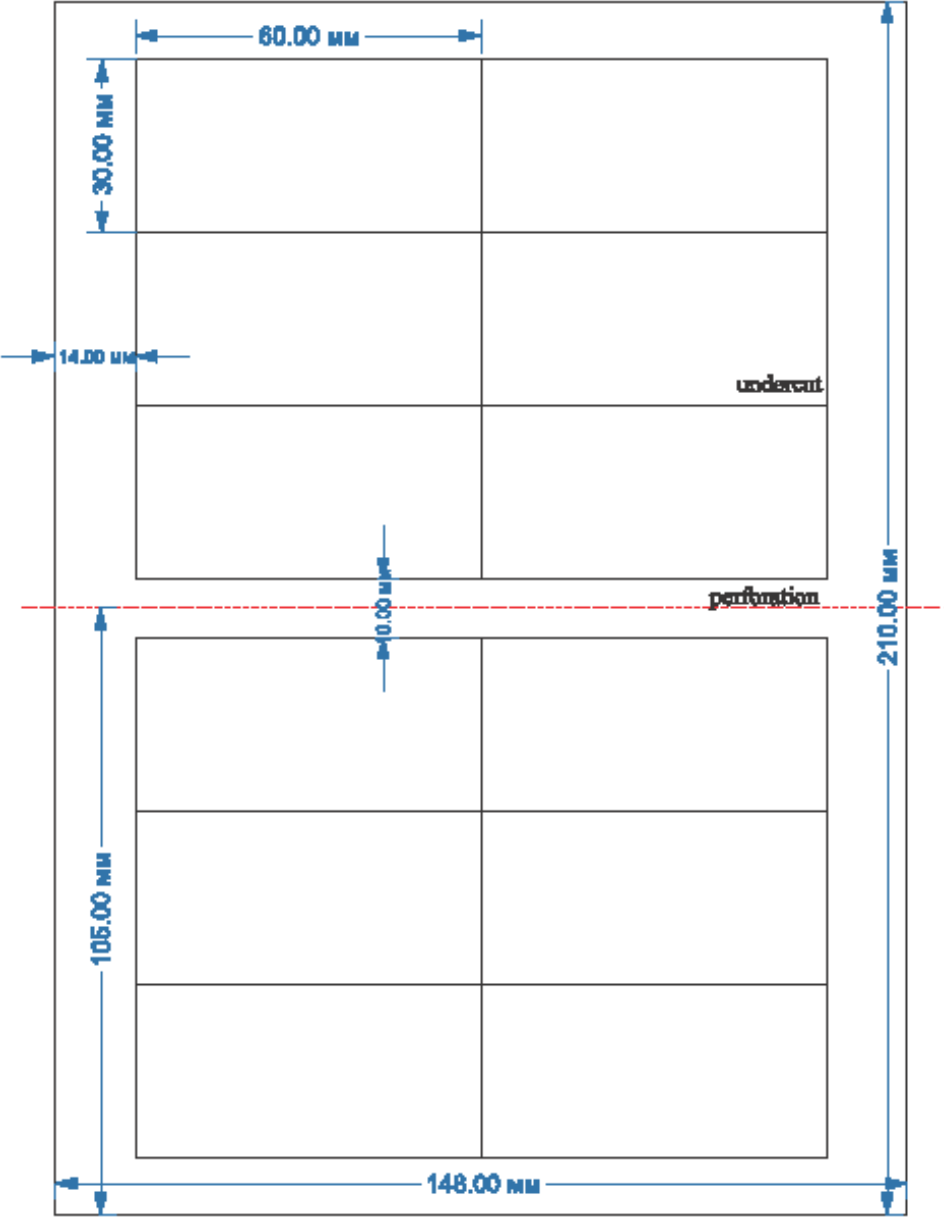 PozīcijaTehniskās prasības Pretendenta tehniskais piedāvājumsMateriālsPolistirols. Apdrukājams ar termodrukas iespējām. Antibakteriāls.KrāsaDivu veidu aproces – baltas un zaļas Izmērs19mm platums * 292mm garums.Apdrukas laukums114mm  platums *19mm  garumsMarķējumiBlack Mark (uz āru) un Label gap.UztinumsDrukājamā puse uz iekšu.Ruļļa izmērsIekšējais diametrs 38mm, maksimālais ārējais diametrs 150mm.PerforācijaAproces viena no otras ir atdalītas ar perforāciju.Aproces uzlikšanaAproce aizstiprinās ar aizlīmēšanu. Līmes sastāvs nav toksisks.DrošībaPēc noņemšanas aproce ir jābūt bojātai, lai atkārtoti izmantot nebūtu iespējams.Saskarsmē ar āduNav toksisks, nekairina ādu.Drukas noturībaŪdens, alkohols, ziepes, medicīnā izmantotie šķidrumiPreces atbilstības ISO standartsISO 9001: 2008.DaudzumsBaltās aproces – 70 000 gab.Zaļās  aproces – 60 000 gab.Papildus prasībasKopā ar piedāvājumu jāiesniedz 20 baltas un 20 zaļas gab. aproču paraugi izmēģinājumam. Paraugiem jābūt izgatavotam atbilstoši tehniskās specifikācijas pielikumam.PozīcijaTehniskās prasības Pretendenta tehniskais piedāvājumsMateriālsBalts ar saitēm saistīts poliolefīns ar izteiktu plīsuma pretestību . Apdrukājams ar termopārnesi. Antibakteriāls.KrāsaDažādu veidu aproces Izmērs19mm platums * 295mm garums.Apdrukas laukums19mm  platums *254mm  garumsUztinumsDrukājamā puse uz āru.PerforācijaAproces viena no otras ir atdalītas ar perforāciju.Aproces uzlikšanaAproce aizstiprinās ar aizlīmēšanu. Līmes sastāvs nav toksisks.DrošībaPēc noņemšanas aproce ir jābūt bojātai, lai atkārtoti izmantot nebūtu iespējams.Saskarsmē ar āduNav toksisks, nekairina ādu.Drukas noturībaŪdens, alkohols, ziepes, medicīnā izmantotie šķidrumiPreces atbilstības ISO standartsISO 9001: 2008.Daudzums25 000Papildus prasībasKopā ar piedāvājumu jāiesniedz aproču paraugi izmēģinājumam. Paraugiem jābūt izgatavotam atbilstoši tehniskās specifikācijas pielikumam.PozīcijaTehniskās prasības Pretendenta tehniskais piedāvājumsMateriālsBalts bezkoksnes vidēji lakots papīrs.IzmērsA5, uz vienas loksnes 12 uzlīmes izmērā 60 * 30mm (skatīt tehniskās specifikācijas pielikumu).ApdrukājamsUz standarta lāzerdrukas printeriem.Materiāla svars80g/m² ISO 536.Materiāla spilgtums90%	ISO 2470/1.Materiāla virsmas raupjums1,0 Microns ISO 8791.Materiāla necaurredzmība89%	ISO 2471.Materiāla spīdums64%	Hunter 75˚.LīmeVispārēja permanenta līme. Modificēta akrila dispersija.Pielīmēšanas temperatūramin 5°C.Līmes ekspluatācijas temperatūra-10°C līdz +90 °C.Glabāšanas laiksNe mazāk kā 24 mēneši pie gaisa mitruma 50%.Papildus prasībasKopā ar piedāvājumu jāiesniedz 20 gab. uzlīmju paraugi izmēģinājumam. Paraugiem jābūt izgatavotam atbilstoši tehniskās specifikācijas pielikumam.Daudzums360 000 lapas ar 12 uzlīmēm vienā lapā.PozīcijaPrasītā specifikācija un piezīmesPretendenta tehniskais piedāvājumsMateriālsPolipropilēna ar polietilēna aizsargslāni. Apdrukājams ar termodrukas iespējām. Antibakteriāls.KrāsaDivu veidu aproces – zilas un rozāIzmērs24mm platums * 149,4mm garums.Apdrukas laukums20mm  platums *50mm  garumsMarķējumiBlack Mark (uz āru) UztinumsDrukājamā puse uz iekšu.Ruļļa izmērsIekšējais diametrs 38mm, maksimālais ārējais diametrs 150mm.PerforācijaPerforācija uz apakšpapīra. Aproces uzlikšanaAproce aizstiprinās ar aizlīmēšanu.  Viegli piestiprināms aizsargslānis. Līmes sastāvs nav toksisks.DrošībaPēc noņemšanas aproce ir jābūt bojātai, lai atkārtoti izmantot nebūtu iespējams.Saskarsmē ar āduNav toksisks, nekairina ādu.Drukas noturībaŪdens, alkohols, ziepes.ISO standartsDIN EN ISO 10993Glabāšanas laiksNe mazāk kā 18 mēneši.Aproces izturība normālos slimnīcas lietošanas apstākļosNe mazāk kā 4 nedēļasPapildus prasībasKopā ar piedāvājumu jāiesniedz paraugi ne mazāk kā 20 gab. no katras krāsas.DaudzumsZilās aproces – 2 500 gab.Rozā  aproces – 2 500 gab.PozīcijaPrasītā specifikācija un piezīmesPretendenta tehniskais piedāvājumsTermolenteNo 64mm platuma TinteWAXKrāsaMelnaBāzes tintes biezums4,5µmLentes biezums7,8 µmMaksimālais drukāšanas ātrums10 ips (254mm/sec)Tintes kušanas temperatūra68 °CUzglabāšanas temperatūra 5 °C  līdz 38 °CMitrums20% līdz 85% relatīvais mitrumsDaudzums200SERTIFIKĀCIJAS / DIREKTĪVAS• REACH / SVHC Free• RoHS• ISEGA• Food Contact• Halogen Free• TSCAPozīcijaPrasītā specifikācija un piezīmesPretendenta tehniskais piedāvājumsUzlīmes60mm platums*40mm garumsSertifikācija Transfer plus FSC sertifikācija Papīra svars70 gr/m²Vispārīgās īpašības (Sertifikācija FSC Mix ICILA-COC-000382)Baltas ( bezkoksnes) matētas papīra uzlīmesBiezums (ISO 534)71  µmIzturība (KN/m)ISO 1924MD>5,0/CD>2,5Līme (P-1000 ISEGA)līme uz ūdens bāzeslaba saķere ar dažādām pamatnēm,  ieskaitot nepolāras virsmaslaba uzvedība zemā temperatūrāMarķēšanas temperatūra>0 °CLietošanas temperatūra-20 °C/+70 °CDaudzums1 425400